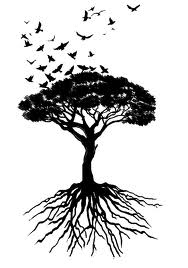 SOBER HOUSING BOARD AND LODGING APPLICATION FOR CD/MI AND HOMELESS PERSONSThis application is not an approval to move in.  It is intended to evaluate your suitability as a guest in our Board and Lodging facility.  We provide equal opportunities to all persons and do not discriminate on the basis of race, color, religion, national origin, citizenship, disability, veteran status.  However, we are not a medical facility.Being a guest in our facility is contingent upon completion ofphone screening, GRH funding approval if needed, sobriety, drug screening and/or reference check.Personal InformationTodays Date_____________ Date Graduating from TX program______________________NAME: (first)_________________________________LAST: _____________________________________________Date of Birth:   ____________________ Phone: ____________________________________________Are you homeless?       Yes   or   NoLast current address where you lived?ADDRESS: __________________________City/State/Zip: _____________________Is your last known address a friend or family members?        Yes      or      NoAre you leaving another program/prison? _____________Where? _________________________________________Do you have a case worker? If Yes Name and Contact ___________________________________________________If yes please list medications: _________________________________________________________________________________________________________________________________________________________________________When was the last time you used Drugs or Alcohol?_______________________List any Physical issues you have: ______________________________________________________________________Do you have any income? ______  If Yes explain: _________________________________________________________Do you currently have G.A or any state assistance programs? ____________  GRH funding? ________________If Yes What County?  ____________________+_____Are you clean and sober now:  YES_____ NO ______   How long have you been clean and sober: _________months?Drug(s) of choice:  __________________________________________________________________________________How many treatment programs have you attended? ____   How many months total have you spent in treatment? _____What was the most recent treatment facility you attended?  _________________________________________________Marital Status:  Single Married  Divorced  Separated  Widowed    Children?  Yes  No If yes, how many?____Please list an emergency contact personName   First: ___________________________   Middle: ____________________   Last:___________________________Phone    Home: ______--_______--________   Cell: ______--_______--________   Work: ______--_______--________Current EmploymentName: _____________________________________________________   Phone: ______--_______--________Address: _____________________________________________________________________________________Position_______________________   Supervisor: ________________ From: ____/____/______ to ___/___/______Name: _____________________________________________________   Phone: ______--_______--________Address: _____________________________________________________________________________________Position_______________________   Supervisor: ________________   From: ____/____/______ to ___/___/______Please answer the following questions Do you have a driver’s license? YES_____   NO ______    State: ______Date of Birth: ______/_______/________COUNTY CASE #__________________________________________What County do you have residency (if homeless please write NA)?___________________________________________Why do you want to move to Anoka County/Columbia Heights?_______________________________________________________________________________________________________________________________________________________________________________________________________________________________________________________________________________________________Have you been convicted of a violent crime, theft, sexual crime or arson within the past ten years?       YES_____   NO ______If yes, please explain: ____________________________________________________________________________________________________________________________________________________________________________________________________________________________________________________________________________________Probation or Parole Are you in drug court, on probation, parole or obligated to restitution of any kind?   YES_____   NO ______If yes, provide name and phone number of supervising officer and/or court (this does not mean we will be calling your agent for any additional information):(1) Name: ___________________________   Department: _____________________   Number: _____--______--_______References / Family and Friends (1) Family   First Name: _____________________________    Last Name: ______________________________________Current Address: ____________________________________________________________________________________Ph#   Home: _____--______--______Cell: _____--______--_______   Email: _____________________________________(1) Friend   First Name: _____________________________    Last Name: _______________________________________Current Address: ____________________________________________________________________________________Ph#   Home: _____--______--______Cell: _____--______--_______   Email: _____________________________________Medication Please use this space to list all medications you are taking, the prescribing doctor and their phone number.  Use additional paper if more space is needed.(1) Medication: ________________________   Doctor: ______________________   Phone: ______--_______--________(2) Medication: ________________________   Doctor: ______________________   Phone: ______--_______--________(3) Medication: ________________________   Doctor: ______________________   Phone: ______--_______--________(4) Medication: ________________________   Doctor: ______________________   Phone: ______--_______--________(5) Medication: ________________________   Doctor: ______________________   Phone: ______--_______--________Special InformationPlease list any special information (example: 3rd shift worker, pet allergies or any other relevant information). Use additional paper if more space is needed.(1) _______________________________________________________________________________________________(2) _______________________________________________________________________________________________CERTIFICATION AGREEMENT (Initial) ____ I agree my stay is conditional upon rules.  If asked to leave for violating these rules, I will immediately.(Initial) ____ I agree I am a guest in the board and lodging sober facility.  I agree I do not have tenant rights.(Initial) ____ I agree to pay my monthly guest fee in advance if the guest has monthly income for self-pay.(Initial) ____ I agree house managers/owners/operators/directors have the right to change rules as necessary.(Initial) ____ I agree this application is true and complete to the best of my knowledge.(Initial) ____ I agree falsification or misrepresentation will be cause to suspend my guest status.(Initial) ____ I agree if I perpetrate any of the following acts I will be asked to leave within a period of 24 hours or less.(Initial) ____ I agree not to carry or possess a gun or other weapons on the property.(Initial) ____ I agree not to carry or possess any illicit drugs or alcohol on the property.(Initial) ____ I agree not to threaten to harm any person, blackmail or extort guests or staff.(Initial) ____ I agree not to steal property from other CSH guests, staff or facilities.(Initial) ____ I agree not to refuse to take a drug test, a refusal of a drug test is a positive result.(Initial) ____ I agree if I am accepted into supportive housing, I will follow program requirements signed upon admission, I agree I will follow program rules, I agree I will follow program curfews._________________________________________________________________________________________________I have read and reviewed the information provided in this application and the above statements.The above information that has been provided is true to the best of my knowledge. (initial)  __________I authorize CSTL to use the above information to help determine my eligibility for housing. (initial) __________I understand that by signing my name on the signature line below and submitting this application via fax, email, mail or hand delivery, I certify that I understand all parts of it and have answered all questions completely and truthfully.THE APPLICANT Signature: ________________________________________________ Date: ___/___/______ Print Name: ______________________________________________DIRECTIONS:  Please sign and return this application:IN PERSON (612-483-3969)SCAN & EMAIL TO:  ChristSatisfiesHousing@gmail.comFAX     763-535-9500